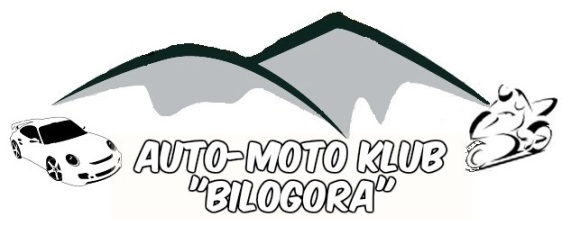 Pravilnik style natjecanja za 1. Auto – moto show Bjelovar 14.05.20161. Uvjeti i odredbe natjecanja :Uvjeti koje natjecatelji ispunjavaju za natjecanje u glavnim kategorijama:
1. Soft2. Pro3. Extreme4. Exclusive CarsSoft StyleSoft Style je klasa kojoj mogu pristupiti natjecatelji koji nemaju završenn automobil u svim kategorijama odnosno automobil bi trebao biti završen samo u eksterijeru. Obzirom na jednostavnost vozila koji se natječu u ovoj kategoriji, bodovanje će se vršiti po posebnom (jednostavnijem) pravilniku. Također suci će ocjenjivati samu prezentaciju vozila od strane natjecatelja u svojem bodovanju već je za to predviđeno dodatno (zasebno) bodovanje.Klasa je namijenjena početnicima i onima koji ne žele automobil uređivati u ostalim kategorijama. Ovoj kategoriji ne mogu pristupiti automobili koji se mogu natjecati u ostalim kategorijama.Ovo je jedina kategorija u kojoj se boduju dodatne tvorničke nadoplate (npr: doplata u tvornici za zatamnjena stakla, retrovizore u boji karoserije, veće felge...). Boduju se samo nadoplate koje su vezane uz tuning/styling i svakako se više nagrađuje ista prerada ako ju je natjecatelj naknadno ugradio samostalno a ne nadoplatio pri tvorničkoj konfiguraciji vozila.Obzirom na male mogućnosti ocjenjivanja suci će posebno gledati urednost i čistoću vozila (eksterijera, interijera, motornog prostora i gepeka).Pro StylePro Style kategorija predstvalja vozilo na kojem  nema puno vidljivih tvorničkih dijelova. Promjena ovjesa, kočnica, ispuha, felgi, farova, uređen ututrašnji dio i vanjski dio automobila. Extreme StyleExtreme Style kategorija predstavlja vozilo na kojem nema vidljivih tvorničkih dijelova, promjenjeno je sve: uređenje motornog prostora, postavljeni povezivači (roll bar), ovjes (gewinde, zračni, uljni) kočnice (diskovi, čeljusti itd.) Ispušni i usisni sustav, vanjski izgled i unutrašnji izgled vozila i tako dalje..Exclusive CarsNavedena kategorija može se shvatiti kao naprednu kategoriju Extreme Stylea. Predstavljaju je vozila koja se npr. zbog uloženih sredstva značajno ističu ili vozila koja mogu biti dostavljena do mjesta događanja i na prikolici. Dakle, automobili sređeni samo za show. Ovdje najčešće ne ulaze „every day“ vozila (vozila koja se mogu koristiti svakodnevno na normalnoj cesti). Navedeno nije pravilo već vodič.Natjecatelji mogu pristupiti svojim vozilom koje mora biti u voznom stanju nebitno dali je neregistrirano ili registrirano,a ispunjava sve ostale odredbe ovog pravilnika . Street Style kategorije u kojoj domaći i strani natjectelji pristupaju isključivo registriranim vozilom, uz priloženu dokumentaciju vozila, policu osiguranja, a strani državljani uz obavezno priloženu dokumentaciju, obavezno priložiti zeleni karton.2. Natjecateljska vozila moraju biti čista i uredna,pripremljena za ocjenjivanje-bodovanje .Dozvoljeno je natjecateljima da pripreme svoje vozilo za natjecanje u prostoru koji im je dodjeljen od strane pomoćnog tima namjenjen za prezentaciju vozila. Organizator ne prihvaća nikakvu naknadu bilo koje moguće nastale štete na natjecateljskom vozilu za vrijeme natjecanja ili u vrijeme ocjenjivanja-bodovanja.3. Prijave za natjecanje:Prijava za natjecanje vrši se čitkim popunjavanjem prijavnice od strane natjecatelja koja sadrži : ime i prezime vlasnika vozila kojim se natječe, model, marka vozila, registarska oznaka, sa poljima za odabir glavne kategorije, izjavu da se natječe na osobnu odgovornost ,prema kojoj se organizator natjecanja , oslobađa naknade bilo koje moguće nastale štete na vozilu za vrijeme održavanja cjelokupnog eventa natjecanja koje i vlastoručno potpisuje na mjesto za vlastoručni potpis čime natjecatelj daje suglasnost ,prihvaća prava pravilnika i potvrđuje točnost popunjenih podataka .Prijava kategorije za natjecanje podnose se na odgovarajućem formularu u skladu s ovim pravilnikom na licu mjesta na dan održavanja eventa, i potvrđuju se od strane člana administracije eventa.Također je moguće izvršiti prijavu kategorije na web stranici, odnosno na mail ukoliko to mogućnosti dozvoljavaju.Obaveze najecatelja kod prijave za natjecanje na dan eventa: Svi natjecatelji koji žele pristupiti svojim vozilom natjecanju dužni su priložiti: dokumentaciju vozila,te ako ste strani drzavljanin (susjedne nam države) obavezno priložiti zeleni karton. Vozila moraju biti u voznom stanju,registrirana ili neregistrirana zavisno u koju od glavnih kategorija se natjecatelj opredjeljuje.4. Kotizacija :Kotizacija za natjecanje (prijavu) po odabiru kategorija iznosi Soft 50 kn (pedeset kuna) Pro, Extreme, Exclusive 80 kn (osamdeset kuna). Kotizaciju je moguće uplatiti samo na licu mjesta na dan natjecanja kod prijave i to isključivo u kunskoj valuti, ( kn) bilo koju drugu valutu neće biti moguće prihvatiti.Prijave za natjecanje vrijede samo uz uplaćenu kotizaciju koja se plaća na dan eventa administrativnom timu na prijavama natjecateljskih vozila .Popunjenom prijavnicom sa uplaćenom kotizacijom dodjeljuje se natjecateljski redni broj koji se nalazi i na vozilu koji se natječe te na ocjenjivačkoj i bodovnoj listi.Pravo na povrat uplaćene kotizacije za natjecanje ostvaruje se u cijelosti samo u slučaju da je natjecanje iz objektivnih razloga prekinuto.Pravo na povrat ne ostvaruju natjecatelji koji su iz neopravdanog razloga nezadovoljni načinom ocijenjivanja ,uskraćeni za nagrade iz razloga njima nezadovoljavajućih kriterija kategorija i premalog broja bodovno nagrađenih mjesta ili diskvalificiran od strane sudaca ili voditelja/organizatora.5. Odgovornost i obaveze natjecatelja :Svi natjecatelji svojim sudjelovanjem u natjecanju odriču se svih prava za naknadu od organizatora u slučaju nastale nezgode natjecatelju ili natjecateljskom vozilu zbog nepažnje ili nekog drugog faktora na natjecanju .Svi natjecatelji nastupaju na osobnu odgovornost, organizator ne prihvaća nikakvu odgovornost prema natjecateljima ili nastalu štetu na natjecateljskim vozilima u vrijeme natjecanja.Na parkirnom mjestu natjecateljskog vozila zabranjeno je obavljanje bilo koje promotivne dijelatnosti (djeljenje reklamnih materijala,  prezentacija, izlaganje u svrhu promiđbe istih) , dozvoljeno samo u iznimnim slučajevima koje su unaprijed dogovorene od strane organizacije te usmeno ili pismeno dane na razmatranje organizacijskom odboru natjecanja te odobrene od strane istih.Organizacijski odbor dozvoljava natjecateljima da istaknu naljepnice i odjeću obilježenu svojim sponzorima, sa time da oslikana vozila mogu istaknuti samo u dijelu, parkirnog - izlagačkog prostora na kojem je natjecateljsko vozilo smješteno. Tende, kišobrani i ostale stvari za promoviranje nisu dozvoljeni prema pravilniku i ugovoru  njihovih sponzora.Kršenje i nepoštivanje ove stavke pravilnika sankcionira se isključenjem iz natjecanja bez prava na povrat troškova natjecanja te samim time gubi status natjecatelja.Natjecatelj koji ima ekipu za izvođenje radova oko parkirnog prostora potrebno je najaviti dva dana prije natjecanja (eventa).Natjecatelji su dužni redni natjecateljski broj držati istaknuti na vidnom mjestu od početka do završetka natjecanja.Natjecatelji su dužni nakon ispunjene prijavnice i uplaćene kotizacije slijediti upute do parkirnog prostora od strane organizacijskog odbora.Kroz čitavo vrijeme trajanja eventa natjecatelji su dužni slijediti upute sudačkog tima . Kompletan foto-video materijal u vlasništvu je organizacije prema svima stavkama i pravilima.POJEDINAČNO NATJECANJE (nema timskog natjecanja)6. Natjecanje :Natjecanje se vrši u otvorenom prostoru eventa namjenjen za style natjecanje. Na dan natjecanja određen naknadnom objavom u vremenskom razdoblju trajanja natjecanja od 14:00h do 24:00h . Prijem natjecateljskih vozila započinje od 10:00h .Natjecatelji koji su se prijavili putem internet prijave moraju potvrdit dolazak najkasnije 2 dana prije natjecanja. Prijem natjecateljskih vozila vršit će organizacijski odbor. 7. Prijem i smještaj natjecateljskih vozila :Natjecateljski prostor se sastoji od dva dijela, prijavni dio i natjecateljski dioPrijavni dio je namjenjen za prijave natjecatelja, upis natjecatelja, određivanje i dodjeljivanje natjecateljskih brojeva, te dobivanje svih potrebnih podataka za usmjerenje natjecatelja prema natjecateljskom dijelu, do zbrajanja ocijena-bodova, uručivanje natjecateljskih nagrada prema ostvarenom bodovnom pragu i uručivanja nagrada nagradnih igara i nagrada tombola, ako će se iste i održati.Natjecateljski dio namjenjen je za smještaj i izlaganje natjecateljskih vozila, raspoređen je prema natjecateljskim brojevima ili prema uputama organizacije natjecanja.Natjecateljski dio je namjenjen i za pripremu vozila za natjecanje, postavljanje podloge. Svaki natjecatelj je dužan prostor (površina) koji mu je dodijeljen održati uredan kakav mu se ustupio i na korištene u svrhu natjecanja te po završetku i napuštanju natjecanja ostaviti uredan i očiščen. 8. Ponašanje kod pristupa sudačkog timaDužnost natjecatelja kod pristupa sudačkog tima je održati profesionalnost, kulturu i pristojnost kod obraćanja sudačkim članovima. Bilo koji način izgreda ili verbalnog sukoba prema članu sudačkog tima rezultirat če izbacivanjem sa daljnjeg natjecanja putem redarske službe bez ikakvih prava na povrat kotizacije.9. Ocjenjivanje i opis ocjenjivanja – bodovanja :Ocjenjivanje - bodovanje vrši sudački tim vizualnim pregledom vozila na licu mjesta u natjecateljskom prostoru namjenjenom za natjecanje, sa posebnim ocijenjivanjem-bodovanjem interijer, exterijera, motornog prostora, te kvaliteta urednost cijelokupnog vozila.Prilikom ocjenjivanja bodovanja natjecateljsko vozilo ostaje u tzv. natjecateljskom prostoru .Vrijeme početka ocijenjivanja, bodovanja započinje prvim ulaskom vozila u natjecateljski prostor omogućenim vremenom potrebnim za pripremu vozila za natjecanje . Svaka pojedinačna ocjena, bod donosi se isključivo na vizualni dojam, te ostalih dojmova.Ocjenjivanje- bodovanje interijera audio sustava -multimedije ne obraća se pozornost na kvalitetu zvuka, samo kvalitetu vizualnog dojma urednost i preciznostiOcjena-bod prezentacije vozila donosi se na licu mjesta natjecateljskog vozila kod ocjenjivanja ostalih kategorija kod predstavljanja natjecateljskog vozila od strane vlasnika, uzima se u obzir vizualan izgled i samo predstavljanje.Na svakom pojedinačnom natjecateljskom vozilu ocjenjivanje-bodovanje vrše po tri (3) člana sudačkog tima koji ocjenjivanjem-bodovanjem popunjuju glavne kategorije na ocjenjivačkim listama, prema ovom pravilniku.Vremensko razdoblje ocjenjivanja - bodovanja nije određeno što omogućuje što kvalitetniju procjenu i pregled vozila potreban za utvrđivanje stavki preinaka zbog sprječavanja propusta u ocjenjivanju-bodovanju.Pravilnikom je predviđeno ocjenjivanje vozila u 3 kategorije (Performance dio, Design dio i dio koji se odnosi na I.C.E.) svaki od ta tri dijela ima dio bodovanja koji se odnosi na količinu ugrađenih ili prerađenih dijelova i dio koji se odnosi na odluku sudaca kako je sve složeno (kvaliteta, urednost, sigurnost...)U kategorijama se obraća  pozornost na najniži dio "šasije" .Vrši se mjerenje i utvrđivanje najnizeg dijela karoserije ,ovjesa,motora, u to se ne ubrajaju ugrađeni povezivači tzv. (STRUT BAR ) ,odbojnici, plastične zaštite motora, ni ostali plastični dijelovi natjecateljskog vozila koji se nalaze na karoseriji .Ukoliko neke od kategorija neće biti moguće realizirati unutar natjecanja, neće se niti dijeliti nagrade, niti će se bodovi pribrojavati unutar kategorija .Dođe li do izmjene ili ukidanja pojedninih kategorija u dogovoru sa sucima, natjecatelji će biti obavješteni.PERFORMANCE DIO:16 bodova po ugrađenima dijelovima5 bodova sudaca1. Ovjes i kočnice 0 – 8 bodova0 - 4  BODA ZA KOČNICE0 - original1- zamjena diskova ili pločica ili vodova kočnica4 - kompletan sistem (big brake kit, kočnice s jačeg modela...)0 - 4  BODA ZA AMORTIZERE0 – original1 - zamjena opruga ili dodavanje povezivača muldi 2 - komplet (amortizeri i opruge)3 - gewinde- zračni amortizeriPerformanse motora 0 - 8 bodova0 - 3 USIS I ISPUH0 - original1 - filter zraka ili zadnji lonac2 - filter i lonac ili lonac i katalizator3 - kompletan ispušni i usisni sistem0 - 5 BODA ZA RADOVE NA MOTORU0 - standard3 -	tuning chip5 -	zamjena motora jačim ili ugradnja prisilne indukcije (turbo, kompresor…)DESIGN DIO:22 boda po dijelovima10 bodova sudaca1. Felge i gume 0 – 5 bodova0 - original1 - prerade na original felgama ili veće gume na standardnim felgama 2 - prerade na original felgama i gume većih dimenzija3 - 4 - felge i gume većih dimenzija5 - personalizirane ili rijetke, teško dobavljive felge2. Exterijer 0 - 7 bodova0 - ništa za ocijeniti1- zatamnjena stakla ili kombinacija naljepnica i slični dodaci3 - manji radovi na karoseriji vozila (dodani spojler, mrežice, usisi...) 4 - promjena boje vozila djelomično ili potpuno5 - veći radovi na karoseriji bez promijene boje6 - veći radovi na karoseriji i promjena boje u standardne boje7 - veći radovi na karoseriji vozila i promjena boje u ekskluzivnije boje3. Interijer  0 – 7 bodova0 - ništa za ocijeniti1- minimalne prerade u unutrašnjosti (promjene podloga instrumenata, pedala, ručice mjenjača...) 4 - 5 - veći radovi u unutrašnjosti (promjena sjedala, dodatni instrumenti...)6 - kompletno izmjenjena unutrašnjost (tapecirana ili LED modificirana unutrašnjost...)7 - kompletno izmjenjena unutrašnjost (izuzetno vrijedan DIY rad, ekskluzivna unutrašnjost...)4. Uređenje motornog prostora 0 - 3 bodova0 - 3 boda za uređenje motornog prostora0 - standardan motor1- uredno odrađeni radovi (farbani dijelovi, posloženi kablovi)3 - kompletno uređen motor (kablovi svjećica, silikonske cijevi...)I.C.E. DIO:9 boda po dijelovima10 bodova sudaca Extreme Style i Exlusive Cars / 5 bodova Pro StyleAudio/video sistem u vozilu 0 - 6 bodova 0 - tvornički sistem1- promjena para zvučnika ili glavne jedinice sistema ili dodavanje sub woofera, dodatnih zvučnika...5 - kompletno uređen audio dio vozila6 - kompletno uređen audio dio vozila s dodanim video jedinicamaUređenje gepeka 0 - 3 bodova0 - ništa za ocijeniti1 - minimalni radovi u gepeku2 - uredan gepek u kome je vidljiv rad tipa jednostavno montiranje pojačala i/ili subwoofer3 - veći radovi unutar prtljažnog prostora (unutrašnjost izrađena od fibera, pretapecirano u kožu...)OCJENJIVANJE SOFT STYLE:27 boda po dijelovima10 bodova sudaca10 bodova prezentacija vozilaOVJES 0 – 11 bodovaAmortizeri:           0 – original/rezane opruge           1 – sportke opruge na tvorničkim amortizerima (kraće opruge)           3 – sportske oruge i sportski amortizeri           4 – gewindeKočnice:           0 – tvorničke kočnice           1 – 2 – uređene tvorničke kočnice (boja)Felge i gume:           0 -  original           1 - prerade na original felgama ili veće gume na standard felgama            2 - prerade na original felgama i gume većih dimenzija           3 - 4 - felge i gume većih dimenzija           5 - personalizirane ili rijetke, teško dobavljive felgeExterijer 0 - 7 bodova0 - ništa za ocjeniti1 - 2 manji radovi (zatamnjena stakla ili kombinacija naljepnica i slični dodaci) 3 - 5 veći radovi ( dodani spojler(i), mrežice, usisi,modificirani ispuh…) 6 - veći radovi na karoseriji bez promijene boje7 - veći radovi na karoseriji i promjena bojeI.C.E. DIO:8 boda po dijelovima5 bodova sudacaAudio/video sistem u vozilu 0 - 5 bodova - tvornički sistem           1 – 3 - promjena para zvučnika ili glavne jedinice sistema ili dodavanje sub woofera, dodatnih zvučnika...4 – 5 promjena zvučnika i dodavanje video sistema (sub woofer, ekrani u sicevima i sl..)Uređenje gepeka 0 - 3 bodova0 - ništa za ocijeniti1 – 2 - minimalni radovi u gepeku3 - uredan gepek u kome je vidljiv rad tipa jednostavno montiranje pojačala i/ili subwooferNAPOMENEKategorije predstavljaju:Performance dio – dio koji se odnosi na poboljšanje performansi vozila Design dio – dio koji se odnosi na  styling vozilaI.C.E. dio – In Car Entertainment je dio koji se odnosi na audio i video instalaciju u voziluObjašnjenje bodovanja sudaca.Sudac ima pravo dodijeliti:5 bodova za Performace dio10 bodova za Design dio10 bodova za I.C.E.U ovoj kategoriji suci odlučuju o odrađenim doradama na vozilu! To su sve izmjene na vozilu koje su dodane, kvaliteta istih i njihova stručna instalacija, vozačko okruženje, kombinacija dijelova, „show“ efekt automobila, sveukupna usklađenost dijelova, uspješno praćenje određenog stila tuninga, prezentacija vozila...Suci daju svoje ocjene koje se poslije dijele na 3 (npr 5 + 5 + 4 = 14 / 3 = 4,67)Kako bi suci mogli lakše i realnije ocijeniti vozilo potrebna je prezentacija od strane natjecatelja. Natjecatelj koji ne bude prezentirao ugrađene dijelove na vozilu biti će uskraćen za bodove vezane za prezentaciju i može biti nerealno ocjenjen.Ukoliko se dogodi da 2 vozila imaju jednaki broj bodova a natječu se za nagradu i/ili pehar tada je pobjednik onaj koji ima veći broj kategorija s maksimalnim bodovima. Ukoliko i dalje bude rezultat izjednačen pobjeđuje onaj koji je sakupio više bodova sudaca.Utvrdi li se isti broj ocjena-bodova među prva tri mjesta,vrši se ponovni pregled i ocjenjivanje uz pomoć publike . Izbor pobjednika po kategorijama van ocjenjivačke-bodovne liste prema ocjenjivačkom formularu vrši se konzultiranjem svih članova sudačkog tima, jednoglasnim odabirom, uz obvezan nadzor voditelja natjecanja.10. Proglašenje rezultata :Proglašenje rezultata slijedi nakon šta se zbroje sve ocijene-bodovi prema ocjenjivačko-bodovnim formularima.Predviđeno vrijeme proglašenja pobjednika i uručivanje nagrada predviđeno je do 24:00h. U slučaju većeg broja natjecatelja predviđeno vrijeme proglašenja pobijednika je u 01:00h.11. Prigovor na ocjenjivanje - bodovanje :Natjecatelj koji je nezadovoljan ocijenama-bodovima u vrijeme ocijenjivanja-bodovanja njegovog natjecateljskog vozila ima pravo odbiti potpisivanje ocjenjivačkog-bodovnog formulara od strane bilo kojeg sudačkog tima te je dužan predati postupak na razmatranje voditelju ili zamijeniku voditelja organizacije .Ukoliko se utvrdi propust i nepravilnost od strane člana ocjenjivačkog tima natjecatelj ima pravo povući svoje vozilo sa daljeg toka natjecanja te ostvaruje pravo na povrat kotizacije .Član sudačkog tima čiji ocjenjivački-bodovni formular nije uredan bit će sankcioniran od strane voditelja ili zamjenika.Utvrdi li se da je član ocjenjivačkog tima ispravno i regularno popunio ocjenjivačko-bodovne formulare, natjecatelj koji je prijavio nepravilnosti isključuje se iz daljeg toka natjecanja sa bodovima koji su mu dodjeljeni i nastavlja sa osvojenim ocjenama i bodovima do proglašenja.Ukoliko se natjecatelj ne slaže sa takvom odlukom ima pravo prekinuti natjecanje bez prava naknade uplaćene kotizacije .12. Diskvalifikacija natjecatelja -natjecateljica :Prilikom ocjenjivanja-bodovanja vozila ako sudački tim prema podacima prijavnice i vizualnim izgledom natjecateljskog vozila uoči pogrešno opredjeljenje natjecatelja u kategorije sa prijavnice istog trena natjecatelj će biti diskvalificiran iz natjecanja,a natjecatelj gubi pravo na bilo koju naknadu i povrat kotizacije od strane organizaciskog odbora, ako se utvrdi neprimjereno ponašanje redarska služba istog udaljuje sa prostora natjecanja .Žalba na diskvalifikaciju uslijed nepoštivanja ovog pravilnika ili bilo koji izgred i nekulturno ponašanje, upućena organizaciskom odboru.13. Nagrade za postignute rezultate:Pehari za 1.mjesto,  medalje za 2. I 3. mjesto po kategorijama 1-4 (soft, pro, extreme, exclusive cars). Organizacijski odbor i službene osobe:AMK “Whitehill”Voditelj: Dario Jandrašinčec	                             Zamjenik : Tomislav Đuračić